Τετάρτη 1 Απριλίου 2020 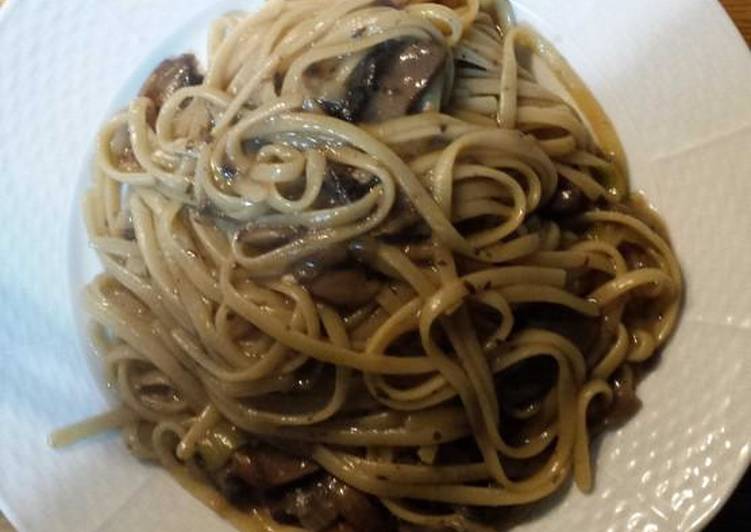      Ingredients1/2  kilo of spaghetti a spoon full fo salt 1/ 2 kilo of mince 1 onion  3 tomatoes  some  sugar                                          Instruct   citronsFirst, boil ten spuabetti   then   drain tens spaghetti Next, pour some olive oil in ten pun add  ten spaghetti Aftertnar   , slice the anion   and pour oil into ten frying pans. Then   grate the   tomatoes and add all the ingredients into the fraih   pan.  Boll   them until the water   finishes. Finally, serve the spaghetti with      mince in a Piute.